	Pontificia Universidad Católica de Chile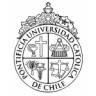 	Facultad de Medicina	Programa Postítulo OftalmologíaPAUTA  DE EVALUACIÓN REUNIÓN CLÍNICANombre  presentador ______________________________________________	fecha:______________La presente pauta de evaluación tiene carácter formativo, y su objetivo es dar retroalimentación al presentador respecto a su desempeño, a fin de mejorar sus futuras presentaciones. Califique con letra  A, B, C o NA (no aplicable) cada uno de los aspectos a evaluar, anotándolo en la última columna.apectos a evaluarABCcalificaciónatributos del presentadorno logra expresar satisfactoriamente los contenidos de su presentación, y pierde la atención de la audiencia.logra transmitir sus contenidos con cierta dificultad y en ocasiones pierde el interés de la audiencia.transmite la información de manera clara y fluida, manteniendo el interés de la audiencia.forma de la presentacióndiapositivas con exceso o falta de información. Redacción y ortografía deficiente.algunas diapositivas son poco claras. Redacción ortográfica deficiente.contenido de diapositivas simple, de fácil lectura, sin errores ortográficos. estructura de la presentaciónla presentación no cumple la estructura de introducción, objetivos, cronograma, desarrollo y conclusiones.la presentación cumple parcialmente la estructura de introducción, objetivos, cronograma, desarrollo y conclusiones.la presentación incluye introducción, objetivos, cronograma, desarrollo y conclusiones.contenido de la presentacióncontenidos superficiales y no acordes a los objetivos planteados.algunos contenidos no fueron abordados con la profundidad requerida.aborda contenido específicos y en profundidad, de acuerdo al nivel de la audiencia.uso de material audiovisual(videos, audio, punteros, pizarra)mal uso de material audiovisual complementario.el material audiovisual no funcionó adecuadamente.utliza adecuadamente soporte audiovisual complementario.metodología de la presentaciónno permite la participación de la audiencia.estimula  ocasionalmente la participación de la audiencia.su presentación es participativa.dominio del temademuestra conocimiento deficiente de los contenidos de su presentación, y no es capaz de responder las interrogantes de la audienciademuestra dominio parcial del tema presentadodemuestra dominio del tema y responde satisfactoriamente las preguntas de la audienciabibliografíaomite referencias bibliográficas imprescindibles en el tema tratado. Nomenclatura inapropiadareferencias adecuadas y relevantes en el tema, pero nomenclatura no adecuadareferencias adecuadas y relevantes, y correctamente citadastiemposimpuntual,  presentación muy extensa o muy breve que no permite tratar el tema adecuadamenterespeta horario de inicio y término, pero no  dispone tiempo para la discusiónpuntualidad en inicio y termino. Tiempo adecuado para el tema presentado. Dispone tiempo para la discusión.